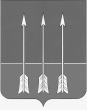 Администрациязакрытого административно-территориального образования Озерный Тверской областиП О С Т А Н О В Л Е Н И Е28.02.2024       		                                                                                    № 22Об обеспечении безопасности в местах проведения голосования по выборам Президента Российской Федерации	В соответствии со статьей 36 Устава ЗАТО Озерный Тверской области, в целях обеспечения безопасности граждан в местах проведения голосования по выборам Президента Российской Федерации 15,16,17 марта 2024 года, администрация ЗАТО Озерный постановляет:	1. Руководителям МБУ «Дворец культуры» (Бобкова Н.И.), МБУ «Дворец спорта детей и юношества» (Ерыгин В.В.), МБОУ СОШ №2 (Шигина А.А.):	1.1. Назначить ответственных должностных лиц в дни голосования. График работы ответственных должностных лиц предоставить в контрольно-организационный отдел администрации ЗАТО Озерный до 13.03.2024. Вменить в обязанность указанных лиц проведение регулярного, не менее 2-х раз в час, осмотра помещений в здании, до начала работы участковых избирательных комиссии – прилегающей территории к зданию, в целях выявления посторонних предметов, подозрительных граждан, нарушения целостности запорных устройств и дверей в помещения, не используемые в дни голосования.	1.2. До 14.03.2024 года определить помещения, не используемые в дни голосования. Провести внутренний осмотр указанных помещения в целях устранения причин для коммунальной аварии, отключить приборы электропитания. Закрыть помещения, обеспечить возможность визуального определения несанкционированного вскрытия помещения (опечатывание, оклеивание полосками бумаги с подписями и печатями, пр.).	1.3. В дни голосования помещения, используемые персоналом учреждения для выполнения должностных обязанностей, по окончании работы осмотреть, закрыть, обеспечить возможность визуального определения несанкционированного вскрытия помещения (опечатывание, оклеивание полосками бумаги с подписями и печатями, пр.).	1.4. До 13.03.2024 проверить работоспособность средств оповещения о пожаре, средств связи, средств видеонаблюдения. Сектор обзора видеокамер установить с учетом возможности захвата входа в помещение, а также мест концентрации граждан. Осмотреть пути эвакуации, проверить запорные устройства эвакуационных выходов, обозначить пути эвакуации (запасные выходы) информацией, доступной для граждан.	1.5. Провести дополнительные инструктажи персонала по действиям при возникновении чрезвычайной ситуации, в том числе, пожара, обнаружения подозрительного предмета либо граждан.	2. Редакции газеты «Дни Озерного» (Галунзовский Е.Ю.) на страницах газеты, на сайте газеты в сети Интернет разместить информацию для граждан по действиям при обнаружении подозрительных предметов, номера телефонов экстренных служб ЗАТО Озерный.  	3. Постановление опубликовать в газете «Дни Озерного», разместить на официальном сайте ЗАТО Озерный в сети Интернет.	4. Контроль за исполнением данного постановления возложить на первого заместителя главы администрации ЗАТО Озерный Комарова А.Н.Глава ЗАТО Озерный	        Н.А. Яковлева